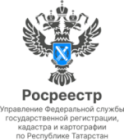 23.01.2024   АнонсВ Татарстане состоится горячая линия по оформлению недвижимостиОбращения граждан специалисты Росреестра и Роскадастра по Республике Татарстан будут принимать 24 января с 10:00 до 12:00 Татарстанцы могут задать интересующие вопросы, связанные с оформлением жилых и садовых домов, в том числе по «дачной амнистии», гаражей – по «гаражной амнистии», а также земельных участков, предназначенных для индивидуального жилищного строительства, садоводства, огородничества и ведения личного подсобного хозяйства.  В столице Татарстана звонки будут приниматься по телефону: 8(843) 255 25 71. Телефоны горячих линий в других городах и районах республики опубликованы на сайте Росреестра Татарстана в разделе «Обращения граждан» — «горячие линии».Звоните и задавайте свои вопросы! Ответы на самые актуальные будут опубликованы на официальных ресурсах ведомств (на сайте и в соцсетях). Контакты для СМИПресс-служба Росреестра Татарстана 255-25-80 – Галиуллина Галинаhttps://rosreestr.tatarstan.ruhttps://vk.com/rosreestr16                                                                                                            https://t.me/rosreestr_tatarstan 